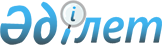 О районном бюджете Наурзумского района на 2013-2015 годыРешение маслихата Наурзумского района Костанайской области от 21 декабря 2012 года № 88. Зарегистрировано Департаментом юстиции Костанайской области 29 декабря 2012 года № 3965      Примечание РЦПИ.

      В тексте сохранена авторская орфография и пунктуация.

      В соответствии со статьей 75 Бюджетного Кодекса Республики Казахстан от 4 декабря 2008 года, подпунктом 1) пункта 1 статьи 6 Закона Республики Казахстан "О местном государственном управлении и самоуправлении в Республики Казахстан" от 23 января 2001 года, Наурзумский районный маслихат РЕШИЛ:



      1. Утвердить бюджет Наурзумского района на 2013-2015 годы согласно приложениям 1, 2 и 3 соответственно, в том числе на 2013 год в следующих объемах:



      1) доходы – 1164196,5 тысяч тенге, в том числе по:

      налоговым поступлениям – 154667,0 тысяч тенге;

      неналоговым поступлениям – 15454,0 тысячи тенге;

      поступлениям от продажи основного капитала – 9592,0 тысяч тенге;

      поступлениям трансфертов – 984483,5 тысяч тенге;



      2) затраты – 1174524,9 тысяч тенге;



      3) чистое бюджетное кредитование – 4562,7 тысячи тенге, в том числе:

      бюджетные кредиты – 5831,7 тысяч тенге;

      погашение бюджетных кредитов – 1269,0 тысячи тенге;



      4) сальдо по операциям с финансовыми активами – 0,0 тысяч тенге;



      5) дефицит (профицит) бюджета – -14891,1 тысячи тенге;



      6) финансирование дефицита (использование профицита) бюджета – 14891,1 тысячи тенге:

      поступление займов – 5831,7 тысяч тенге;

      погашение займов – 1271,5 тысячи тенге;

      используемые остатки бюджетных средств – 10330,9 тысяч тенге.

      Сноска. Пункт 1 в редакции решения маслихата Наурзумского района Костанайской области от 12.12.2013 № 168 (вводится в действие с 01.01.2013).



      2. Учесть, что в районном бюджете на 2013 год предусмотрен объем субвенции, передаваемой из областного бюджета в сумме 845335,0 тысяч тенге.

      Бюджетные изъятия из районного бюджета в областной бюджет не предусмотрены.



      3. Предусмотреть в районном бюджете на 2013 год поступления трансфертов в областной бюджет в связи с упразднением ревизионной комиссии Наурзумского районного маслихата в сумме 2131,0 тысяча тенге.



      3-1. Учесть, что в районном бюджете на 2013 год предусмотрен возврат целевых трансфертов в следующих размерах:

      в республиканский бюджет в сумме 2115,4 тысяч тенге.

      Сноска. Решение дополнено пунктом 3-1 в соответствии с решением маслихата Наурзумского района Костанайской области от 20.02.2013 № 100 (вводится в действие с 01.01.2013).



      3-2. Учесть, что в районном бюджете на 2013 год предусмотрен возврат неиспользованных бюджетных кредитов, выданных из республиканского бюджета в сумме 2,5 тысяч тенге.

      Сноска. Решение дополнено пунктом 3-2 в соответствии с решением маслихата Наурзумского района Костанайской области от 16.07.2013 № 131 (вводится в действие с 01.01.2013).



      4. Учесть, что в районном бюджете на 2013 год предусмотрено поступление целевых текущих трансфертов из республиканского бюджета, в том числе:

      на проведение противоэпизоотических мероприятий в сумме 33 686,8 тысяч тенге;

      на реализацию мер по содействию экономическому развитию регионов в рамках Программы "Развитие регионов" в сумме 8200,7 тысяч тенге;

      для реализации мер социальной поддержки специалистов в сумме 3464,7 тысяч тенге;

      на реализацию государственного образовательного заказа в дошкольных организациях образования в сумме 10358,0 тысяч тенге;

      на реализацию Государственной программы развития образования в Республике Казахстан на 2011–2020 годы в сумме 620,0 тысяч тенге;

      на ежемесячную выплату денежных средств опекунам (попечителям) на содержание ребенка-сироты (детей-сирот) и ребенка (детей), оставшегося без попечения родителей в сумме 4175,0 тысяч тенге;

      на увеличение размера доплаты за квалификационную категорию учителям школ и воспитателям дошкольных организаций образования в сумме 5757,0 тысяч тенге;

      на повышение оплаты труда учителям, прошедшим повышение квалификации по трехуровневой системе в сумме 2411,0 тысяч тенге;

      на увеличение штатной численности местных исполнительных органов в сумме 3 731,0 тысяч тенге.

      Сноска. Пункт 4 с изменениями, внесенными решениями маслихата Наурзумского района Костанайской области от 16.07.2013 № 131 (вводится в действие с 01.01.2013); от 23.10.2013 № 149; от 12.12.2013 № 168 (вводится в действие с 01.01.2013).



      5. Учесть, что в районном бюджете на 2013 год предусмотрено поступление целевых трансфертов на развитие из республиканского бюджета в рамках развития сельских населенных пунктов по Программе занятости 2020, в том числе:

      на реконструкцию здания бывшего бытового комбината под районную массовую и детскую библиотеки села Караменды Наурзумского района в сумме 104710,0 тысяч тенге.



      6. Учесть, что в районном бюджете на 2013 год предусмотрено поступление средств из республиканского бюджета на реализацию Программы занятости 2020, в том числе целевых текущих трансфертов:

      на частичное субсидирование заработной платы в сумме 2269,0 тысяч тенге;

      на обеспечение деятельности центров занятости населения в сумме 9382,0 тысячи тенге;

      переподготовка и повышение квалификации кадров в сумме 1448,0 тысяч тенге;

      на молодежную практику в сумме 2680,0 тысяч тенге.

      Сноска. Пункт 6 с изменением, внесенным решением маслихата Наурзумского района Костанайской области от 20.02.2013 № 100 (вводится в действие с 01.01.2013).



      7. Учесть, что в районном бюджете на 2013 год предусмотрено поступление целевого текущего трансферта из республиканского бюджета в рамках развития сельских населенных пунктов по Программе занятости 2020, в том числе:

      на капитальный ремонт государственного учреждения "Докучаевская средняя школа отдела образования Наурзумского района" сумме 187145,0 тысяч тенге.



      8. Учесть, что в районном бюджете на 2013 год предусмотрено поступление средств из республиканского бюджета, в том числе:

      бюджетных кредитов местным исполнительным органам для реализации мер социальной поддержки специалистов в сумме 5 831,7 тысяч тенге.

      Сноска. Пункт 8 в редакции решения маслихата Наурзумского района Костанайской области от 23.10.2013 № 149 (вводится в действие с 01.01.2013).



      9. Учесть, что в районном бюджете на 2013 год предусмотрено поступление целевых трансфертов на развитие из областного бюджета в рамках развития сельских населенных пунктов по Дорожной карте занятости 2020, в том числе:

      на реконструкцию здания бывшего бытового комбината под районную массовую и детскую библиотеки села Караменды Наурзумского района в сумме 8 852,3 тысячи тенге.

      Сноска. Пункт 9 в редакции решения маслихата Наурзумского района Костанайской области от 23.10.2013 № 149 (вводится в действие с 01.01.2013).



      10. Учесть, что в районном бюджете на 2013 год предусмотрено поступление целевых трансфертов на развитие из областного бюджета, в том числе:

      на реконструкцию системы водоснабжения из месторождения подземных вод села Караменды Наурзумского района в сумме 57743,0 тысяча тенге.

      Сноска. Пункт 10 в редакции решения маслихата Наурзумского района Костанайской области от 23.10.2013 № 149 (вводится в действие с 01.01.2013).



      10-1. Учесть, что в районном бюджете на 2013 год предусмотрено поступление целевых трансфертов из областного бюджета в том числе:

      на содержание и укрепление материально-технической базы организаций образования в сумме 149,0 тысяч тенге.

      Сноска. Решение дополнено пунктом 10-1 в соответствии с решением маслихата Наурзумского района Костанайской области от 23.10.2013 № 149 (вводится в действие с 01.01.2013).



      11. исключен - решением маслихата Наурзумского района Костанайской области от 11.11.2013 № 157 (вводится в действие с 01.01.2013)..



      12. Утвердить перечень бюджетных программ, не подлежащих секвестру в процессе исполнения Наурзумского районного бюджета на 2013 год, согласно приложению 4.



      13. Утвердить перечень бюджетных программ поселка, аула (села), аульного (сельского) округа Наурзумского района на 2013 год, согласно приложению 5.



      14. Настоящее решение вводится в действие с 1 января 2013 года.      Председатель сессии                        Е. Алдажуманов      Секретарь

      районного маслихата                        З. Алдажуманова      СОГЛАСОВАНО:      Начальник государственного

      учреждения "Отдел финансов

      Наурзумского района"

      _________________ Р. Будекенова      Начальник государственного

      учреждения "Отдел экономики

      и бюджетного планирования

      Наурзумского района"

      __________________ Н. Дехтярева

Приложение 1           

к решению маслихата       

от 21 декабря 2012 года № 88   

Бюджет Наурзумского района на 2013 год      Сноска. Приложение 1 в редакции решения маслихата Наурзумского района Костанайской области от 12.12.2013 № 168 (вводится в действие с 01.01.2013).

Приложение 2           

к решению маслихата       

от 21 декабря 2012 года № 88   

Бюджет Наурзумского района на 2014 год

Приложение 3           

к решению маслихата       

от 21 декабря 2012 года № 88   

Бюджет Наурзумского района на 2015 год

Приложение 4           

к решению маслихата       

от 21 декабря 2012 года № 88   

Перечень бюджетных программ, не подлежащих

секвестру в процессе исполнения Наурзумского

районного бюджета на 2013 год

Приложение 5          

к решению маслихата      

от 21 декабря 2012 года № 88   

Перечень бюджетных программ поселка, аула (села),

аульного (сельского) округа Наурзумского района на 2013 год
					© 2012. РГП на ПХВ «Институт законодательства и правовой информации Республики Казахстан» Министерства юстиции Республики Казахстан
				КатегорияКатегорияКатегорияКатегорияКатегорияСумма,

тысяч

тенгеКлассКлассКлассКлассСумма,

тысяч

тенгеПодклассПодклассПодклассСумма,

тысяч

тенгеСпецификаСпецификаСумма,

тысяч

тенгеНаименованиеСумма,

тысяч

тенгеI. Доходы1164196,51Налоговые поступления154667,001Подоходный налог70112,02Индивидуальный подоходный налог70112,003Социальный налог57980,01Социальный налог57980,004Налоги на собственность21350,01Налоги на имущество6220,03Земельный налог1035,04Налог на транспортные средства9027,05Единый земельный налог5068,005Внутренние налоги на товары, работы и услуги4236,02Акцизы455,03Поступления за использование природных и других ресурсов1304,04Сборы за ведение предпринимательской и профессиональной деятельности2477,008Обязательные платежи, взимаемые за совершение юридически значимых действий и (или) выдачу документов уполномоченными на то государственными органами или должностными лицами 989,01Государственная пошлина989,02Неналоговые поступления15454,001Доходы от государственной собственности266,05Доходы от аренды имущества, находящегося в государственной собственности266,002Поступления от реализации товаров (работ, услуг) государственными учреждениями, финансируемыми из государственного бюджета263,01Поступления от реализации товаров (работ, услуг) государственными учреждениями, финансируемыми из государственного бюджета263,004Штрафы, пени, санкции, взыскания, налагаемые государственными учреждениями, финансируемыми из государственного бюджета, а также содержащимися и финансируемыми из бюджета (сметы расходов) Национального Банка Республики Казахстан12161,01Штрафы, пени, санкции, взыскания, налагаемые государственными учреждениями, финансируемыми из государственного бюджета, а также содержащимися и финансируемыми из бюджета (сметы расходов) Национального Банка Республики Казахстан, за исключением поступлений от организаций нефтяного сектора12161,006Прочие неналоговые поступления2764,01Прочие неналоговые поступления2764,03Поступления от продажи основного капитала9592,003Продажа земли и нематериальных активов9592,01Продажа земли9457,02Продажа нематериальных активов135,04Поступления трансфертов984483,502Трансферты из вышестоящих органов государственного управления984483,52Трансферты из областного бюджета984483,5Функциональная группаФункциональная группаФункциональная группаФункциональная группаФункциональная группаСумма,

тысяч

тенгеФункциональная подгруппаФункциональная подгруппаФункциональная подгруппаФункциональная подгруппаСумма,

тысяч

тенгеАдминистратор бюджетных программАдминистратор бюджетных программАдминистратор бюджетных программСумма,

тысяч

тенгеПрограммаПрограммаСумма,

тысяч

тенгеНаименованиеСумма,

тысяч

тенгеII. Затраты1174524,901Государственные услуги общего характера168381,71Представительные, исполнительные и другие органы, выполняющие общие функции государственного управления149154,3112Аппарат маслихата района (города областного значения)13563,0001Услуги по обеспечению деятельности маслихата района (города областного значения)11441,0003Капитальные расходы государственного органа2122,0122Аппарат акима района (города областного значения)67486,5001Услуги по обеспечению деятельности акима района (города областного значения)62277,9003Капитальные расходы государственного органа5208,6123Аппарат акима района в городе, города районного значения, поселка, села, сельского округа68104,8001Услуги по обеспечению деятельности акима района в городе, города районного значения, поселка, села, сельского округа64339,8022Капитальные расходы государственного органа3765,02Финансовая деятельность9424,0452Отдел финансов района (города областного значения)9424,0001Услуги по реализации государственной политики в области исполнения бюджета района (города областного значения) и управления коммунальной собственностью района (города областного значения)9366,2011Учет, хранение, оценка и реализация имущества, поступившего в коммунальную собственность57,85Планирование и статистическая деятельность9803,4476Отдел экономики, бюджетного планирования и предпринимательства района (города областного значения)9803,4001Услуги по реализации государственной политики в области формирования, развития экономической политики, системы государственного планирования, управления района и предпринимательства (города областного значения)9803,402Оборона2415,71Военные нужды1673,9122Аппарат акима района (города областного значения)1673,9005Мероприятия в рамках исполнения всеобщей воинской обязанности1673,92Организация работы по чрезвычайным ситуациям741,8122Аппарат акима района (города областного значения)741,8006Предупреждение и ликвидация чрезвычайных ситуаций масштаба района (города областного значения)741,804Образование652802,91Дошкольное воспитание и обучение74726,4464Отдел образования района (города областного значения)74726,4009Обеспечение деятельности организаций дошкольного воспитания и обучения64368,4040Реализация государственного образовательного заказа в дошкольных организациях образования10358,02Начальное, основное среднее и общее среднее образование531247,3464Отдел образования района (города областного значения)531247,3003Общеобразовательное обучение523078,3006Дополнительное образование для детей8169,09Прочие услуги в области образования46829,2464Отдел образования района (города областного значения)46829,2001Услуги по реализации государственной политики на местном уровне в области образования7837,0005Приобретение и доставка учебников, учебно-методических комплексов для государственных учреждений образования района (города областного значения)11235,0015Ежемесячная выплата денежных средств опекунам (попечителям) на содержание ребенка-сироты (детей-сирот), и ребенка (детей), оставшегося без попечения родителей4175,0020Обеспечение оборудованием, программным обеспечением детей-инвалидов, обучающихся на дому620,0067Капитальные расходы подведомственных государственных учреждений и организаций22962,206Социальная помощь и социальное обеспечение62907,52Социальная помощь43879,1451Отдел занятости и социальных программ района (города областного значения)43879,1002Программа занятости7627,0005Государственная адресная социальная помощь3771,2007Социальная помощь отдельным категориям нуждающихся граждан по решениям местных представительных органов8155,0010Материальное обеспечение детей-инвалидов, воспитывающихся и обучающихся на дому360,1014Оказание социальной помощи нуждающимся гражданам на дому5684,0016Государственные пособия на детей до 18 лет17746,8017Обеспечение нуждающихся инвалидов обязательными гигиеническими средствами и предоставление услуг специалистами жестового языка, индивидуальными помощниками в соответствии с индивидуальной программой реабилитации инвалида535,09Прочие услуги в области социальной помощи и социального обеспечения19028,4451Отдел занятости и социальных программ района (города областного значения)19028,4001Услуги по реализации государственной политики на местном уровне в области обеспечения занятости и реализации социальных программ для населения18603,4011Оплата услуг по зачислению, выплате и доставке пособий и других социальных выплат425,007Жилищно-коммунальное хозяйство73663,71Жилищное хозяйство8852,3472Отдел строительства, архитектуры и градостроительства района (города областного значения)8852,3073Строительство и реконструкция объектов в рамках развития сельских населенных пунктов по Дорожной карте занятости 20208852,32Коммунальное хозяйство57743,0472Отдел строительства, архитектуры и градостроительства района (города областного значения)57743,0058Развитие системы водоснабжения и водоотведения в сельских населенных пунктах57743,03Благоустройство населенных пунктов7068,4123Аппарат акима района в городе, города районного значения, поселка, села, сельского округа7068,4008Освещение улиц населенных пунктов3814,7009Обеспечение санитарии населенных пунктов375,8011Благоустройство и озеленение населенных пунктов2877,908Культура, спорт, туризм и информационное пространство86514,71Деятельность в области культуры33834,7455Отдел культуры и развития языков района (города областного значения)33834,7003Поддержка культурно-досуговой работы33834,72Спорт4973,2465Отдел физической культуры и спорта района (города областного значения)4973,2006Проведение спортивных соревнований на районном (города областного значения) уровне2131,2007Подготовка и участие членов сборных команд района (города областного значения) по различным видам спорта на областных спортивных соревнованиях2842,03Информационное пространство24284,0455Отдел культуры и развития языков района (города областного значения)23172,0006Функционирование районных (городских) библиотек19747,0007Развитие государственного языка и других языков народа Казахстана3425,0456Отдел внутренней политики района (города областного значения)1112,0002Услуги по проведению государственной информационной политики через газеты и журналы792,0005Услуги по проведению государственной информационной политики через телерадиовещание320,09Прочие услуги по организации культуры, спорта, туризма и информационного пространства23422,8455Отдел культуры и развития языков района (города областного значения)11306,1001Услуги по реализации государственной политики на местном уровне в области развития языков и культуры7180,6032Капитальные расходы подведомственных государственных учреждений и организаций4125,5456Отдел внутренней политики района (города областного значения)7194,7001Услуги по реализации государственной политики на местном уровне в области информации, укрепления государственности и формирования социального оптимизма граждан6700,7003Реализация мероприятий в сфере молодежной политики414,0006Капитальные расходы государственного органа80,0465Отдел физической культуры и спорта района (города областного значения)4922,0001Услуги по реализации государственной политики на местном уровне в сфере физической культуры и спорта4922,010Сельское, водное, лесное, рыбное хозяйство, особо охраняемые природные территории, охрана окружающей среды и животного мира, земельные отношения62759,41Сельское хозяйство21759,2462Отдел сельского хозяйства района (города областного значения)13136,3001Услуги по реализации государственной политики на местном уровне в сфере сельского хозяйства13119,3006Капитальные расходы государственного органа17,0473Отдел ветеринарии района (города областного значения)5158,2001Услуги по реализации государственной политики на местном уровне в сфере ветеринарии4594,2007Организация отлова и уничтожения бродячих собак и кошек250,0010Проведение мероприятий по идентификации сельскохозяйственных животных314,0476Отдел экономики, бюджетного планирования и предпринимательства района (города областного значения)3464,7099Реализация мер по оказанию социальной поддержки специалистов3464,76Земельные отношения7313,4463Отдел земельных отношений района (города областного значения)7313,4001Услуги по реализации государственной политики в области регулирования земельных отношений на территории района (города областного значения)7313,49Прочие услуги в области сельского, водного, лесного, рыбного хозяйства, охраны окружающей среды и земельных отношений33686,8473Отдел ветеринарии района (города областного значения)33686,8011Проведение противоэпизоотических мероприятий33686,811Промышленность, архитектурная, градостроительная и строительная деятельность6692,82Архитектурная, градостроительная и строительная деятельность6692,8472Отдел строительства, архитектуры и градостроительства района (города областного значения)6692,8001Услуги по реализации государственной политики в области строительства, архитектуры и градостроительства на местном уровне6692,812Транспорт и коммуникации39291,31Автомобильный транспорт39291,3123Аппарат акима района в городе, города районного значения, поселка, села, сельского округа1192,3013Обеспечение функционирования автомобильных дорог в городах районного значения, поселках, селах, сельских округах1192,3458Отдел жилищно-коммунального хозяйства, пассажирского транспорта и автомобильных дорог района (города областного значения)38099,0023Обеспечение функционирования автомобильных дорог38099,013Прочие14817,39Прочие14817,3123Аппарат акима района в городе, города районного значения, поселка, села, сельского округа8200,7040Реализация мер по содействию экономическому развитию регионов в рамках Программы "Развитие регионов"8200,7458Отдел жилищно-коммунального хозяйства, пассажирского транспорта и автомобильных дорог района (города областного значения)6616,6001Услуги по реализации государственной политики на местном уровне в области жилищно-коммунального хозяйства, пассажирского транспорта и автомобильных дорог6616,614Обслуживание долга31,51Обслуживание долга31,5452Отдел финансов района (города областного значения)31,5013Обслуживание долга местных исполнительных органов по выплате вознаграждений и иных платежей по займам из областного бюджета31,515Трансферты4246,41Трансферты4246,4452Отдел финансов района (города областного значения)4246,4006Возврат неиспользованных (недоиспользованных) целевых трансфертов2115,4024Целевые текущие трансферты в вышестоящие бюджеты в связи с передачей функций государственных органов из нижестоящего уровня государственного управления в вышестоящий2131,0III. Чистое бюджетное кредитование4562,7Бюджетные кредиты5831,710Сельское, водное, лесное, рыбное хозяйство, особо охраняемые природные территории, охрана окружающей среды и животного мира, земельные отношения5831,71Сельское хозяйство5831,7476Отдел экономики, бюджетного планирования и предпринимательства района (города областного значения)5831,7004Бюджетные кредиты для реализации мер социальной поддержки специалистов5831,75Погашение бюджетных кредитов1269,001Погашение бюджетных кредитов1269,01Погашение бюджетных кредитов, выданных из государственного бюджета1269,013Погашение бюджетных кредитов, выданных из местного бюджета физическим лицам1269,0IV. Сальдо по операциям с финансовыми активами0,0Приобретение финансовых активов0,0V. Дефицит (профицит) бюджета-14891,1VI. Финансирование дефицита (использование профицита) бюджета14891,1КатегорияКатегорияКатегорияКатегорияКатегорияСумма,

тысяч тенгеКлассКлассКлассКлассСумма,

тысяч тенгеПодклассПодклассПодклассСумма,

тысяч тенгеСпецификаСпецификаСумма,

тысяч тенгеНаименованиеСумма,

тысяч тенгеI. Доходы1150769,01Налоговые поступления176701,001Подоходный налог85689,02Индивидуальный подоходный налог85689,003Социальный налог65978,01Социальный налог65978,004Налоги на собственность20537,01Налоги на имущество6897,03Земельный налог1192,04Налог на транспортные средства7077,05Единый земельный налог5371,005Внутренние налоги на товары, работы

и услуги3552,02Акцизы254,03Поступления за использование

природных и других ресурсов1812,04Сборы за ведение

предпринимательской и

профессиональной деятельности1486,008Обязательные платежи, взимаемые

за совершение юридически значимых

действий и (или) выдачу документов

уполномоченными на то

государственными органами или

должностными лицами945,01Государственная пошлина945,02Неналоговые поступления3431,001Доходы от государственной

собственности325,05Доходы от аренды имущества,

находящегося в государственной

собственности325,002Поступления от реализации товаров

(работ, услуг) государственными

учреждениями, финансируемыми

из государственного бюджета292,01Поступления от реализации товаров

(работ, услуг) государственными

учреждениями, финансируемыми

из государственного бюджета292,006Прочие неналоговые поступления2814,01Прочие неналоговые поступления2814,03Поступления от продажи основного

капитала9762,003Продажа земли и нематериальных

активов9762,01Продажа земли9618,02Продажа нематериальных активов144,04Поступления трансфертов960875,002Трансферты из вышестоящих органов

государственного управления960875,02Трансферты из областного бюджета960875,0Функциональная группаФункциональная группаФункциональная группаФункциональная группаФункциональная группаСумма,

тысяч тенгеФункциональная подгруппаФункциональная подгруппаФункциональная подгруппаФункциональная подгруппаСумма,

тысяч тенгеАдминистратор бюджетных программАдминистратор бюджетных программАдминистратор бюджетных программСумма,

тысяч тенгеПрограммаПрограммаСумма,

тысяч тенгеНаименованиеСумма,

тысяч тенгеII. Затраты1150769,001Государственные услуги общего

характера167697,01Представительные, исполнительные

и другие органы, выполняющие

общие функции  государственного

управления147997,0112Аппарат маслихата района (города

областного значения)12015,0001Услуги по обеспечению

деятельности маслихата района

(города областного значения)12015,0122Аппарат акима района (города

областного значения)67686,0001Услуги по обеспечению

деятельности акима района (города

областного значения)67686,0123Аппарат акима района в городе,

города районного значения,

поселка, аула (села), аульного

(сельского) округа68296,0001Услуги по обеспечению

деятельности акима района

в городе, города районного

значения, поселка, аула (села),

аульного (сельского) округа68296,02Финансовая деятельность9825,0452Отдел финансов района (города

областного значения)9825,0001Услуги по реализации

государственной политики

в области исполнения бюджета

района (города областного

значения) и управления

коммунальной собственностью

района (города областного

значения)9825,05Планирование и статистическая

деятельность9875,0453Отдел экономики и бюджетного

планирования района (города

областного значения)9875,0001Услуги по реализации

государственной политики в

области формирования и развития

экономической политики, системы

государственного планирования

и управления района (города

областного значения)9875,002Оборона1792,01Военные нужды1792,0122Аппарат акима района (города

областного значения)1792,0005Мероприятия в рамках исполнения

всеобщей воинской обязанности1792,004Образование638178,01Дошкольное воспитание и обучение65230,0464Отдел образования района (города

областного значения)65230,0009Обеспечение деятельности

организаций дошкольного

воспитания и обучения65230,02Начальное, основное среднее

и общее среднее образование552048,0464Отдел образования района (города

областного значения)552048,0003Общеобразовательное обучение543436,0006Дополнительное образование для

детей8612,09Прочие услуги в области

образования20900,0464Отдел образования района (города

областного значения)20900,0001Услуги по реализации

государственной политики

на местном уровне в области

образования7916,0005Приобретение и доставка

учебников, учебно-методических

комплексов для государственных

учреждений образования района

(города областного значения)12984,006Социальная помощь и социальное

обеспечение62444,02Социальная помощь51059,0451Отдел занятости и социальных

программ района (города

областного значения)51059,0002Программа занятости12341,0005Государственная адресная

социальная помощь5194,0007Социальная помощь отдельным

категориям нуждающихся

граждан по решениям местных

представительных органов7855,0010Материальное обеспечение

детей-инвалидов, воспитывающихся

и обучающихся на дому534,0014Оказание социальной помощи

нуждающимся гражданам на дому5670,0016Государственные пособия на детей

до 18 лет18892,0017Обеспечение нуждающихся инвалидов

обязательными гигиеническими

средствами и предоставление услуг

специалистами жестового языка,

индивидуальными помощниками

в соответствии с индивидуальной

программой реабилитации инвалида573,09Прочие услуги в области

социальной помощи и социального

обеспечения11385,0451Отдел занятости и социальных

программ района (города

областного значения)11385,0001Услуги по реализации

государственной политики

на местном уровне в области

обеспечения занятости

и реализации социальных программ

для населения10930,0011Оплата услуг по зачислению,

выплате и доставке пособий

и других социальных выплат455,007Жилищно-коммунальное хозяйство108837,01Жилищное хозяйство45832,0472Отдел строительства, архитектуры

и градостроительства района

(города областного значения)45832,0003Проектирование, строительство

и (или) приобретение жилья

коммунального жилищного фонда30413,0004Проектирование, развитие,

обустройство и (или) приобретение

инженерно-коммуникационной

инфраструктуры15419,02Коммунальное хозяйство55428,0472Отдел строительства, архитектуры

и градостроительства района

(города областного значения)55428,0058Развитие системы водоснабжения

и водоотведения в сельских

населенных пунктах55428,03Благоустройство населенных

пунктов7577,0123Аппарат акима района в городе,

города районного значения,

поселка, аула (села), аульного

(сельского) округа7577,0008Освещение улиц населенных пунктов4286,0009Обеспечение санитарии населенных

пунктов468,0011Благоустройство и озеленение

населенных пунктов2823,008Культура, спорт, туризм

и информационное пространство87496,01Деятельность в области культуры35057,0455Отдел культуры и развития языков

района (города областного

значения)35057,0003Поддержка культурно-досуговой

работы35057,02Спорт4819,0465Отдел физической культуры и

спорта района (города областного

значения)4819,0006Проведение спортивных

соревнований на районном (города

областного значения) уровне1931,0007Подготовка и участие членов

сборных команд района (города

областного значения) по различным

видам спорта на областных

спортивных соревнованиях2888,03Информационное пространство27445,0455Отдел культуры и развития языков

района (города областного

значения)26247,0006Функционирование районных

(городских) библиотек22598,0007Развитие государственного языка

и других языков народа Казахстана3649,0456Отдел внутренней политики района

(города областного значения)1198,0002Услуги по проведению

государственной информационной

политики через газеты и журналы856,0005Услуги по проведению

государственной информационной

политики через телерадиовещание342,09Прочие услуги по организации

культуры, спорта, туризма

и информационного пространства20175,0455Отдел культуры и развития языков

района (города областного

значения)7790,0001Услуги по реализации

государственной политики на

местном уровне в области развития

языков и культуры7790,0456Отдел внутренней политики района

(города областного значения)7323,0001Услуги по реализации

государственной политики

на местном уровне в области

информации, укрепления

государственности и формирования

социального оптимизма граждан6880,0003Реализация мероприятий в сфере

молодежной политики443,0465Отдел физической культуры и

спорта района (города областного

значения)5062,0001Услуги по реализации

государственной политики

на местном уровне в сфере

физической культуры и спорта5062,010Сельское, водное, лесное, рыбное

хозяйство, особо охраняемые

природные территории, охрана

окружающей среды и животного

мира, земельные отношения11575,01Сельское хозяйство5311,0473Отдел ветеринарии района (города

областного значения)5311,0001Услуги по реализации

государственной политики

на местном уровне в сфере

ветеринарии5311,06Земельные отношения6264,0463Отдел земельных отношений района

(города областного значения)6264,0001Услуги по реализации

государственной политики

в области регулирования земельных

отношений на территории района

(города областного значения)6264,011Промышленность, архитектурная,

градостроительная и строительная

деятельность6950,02Архитектурная, градостроительная

и строительная деятельность6950,0472Отдел строительства, архитектуры

и градостроительства района

(города областного значения)6950,0001Услуги по реализации

государственной политики

в области строительства,

архитектуры и градостроительства

на местном уровне6950,012Транспорт и коммуникации47043,01Автомобильный транспорт47043,0123Аппарат акима района в городе,

города районного значения,

поселка, аула (села), аульного

(сельского) округа7081,0013Обеспечение функционирования

автомобильных дорог в городах

районного значения, поселках,

аулах (селах), аульных (сельских)

округах7081,0458Отдел жилищно-коммунального

хозяйства, пассажирского

транспорта и автомобильных дорог

района (города областного

значения)39962,0023Обеспечение функционирования

автомобильных дорог39962,013Прочие18757,09Прочие18757,0452Отдел финансов района (города

областного значения)1899,0012Резерв местного исполнительного

органа района (города областного

значения)1899,0454Отдел предпринимательства

и сельского хозяйства района

(города областного значения)10857,0001Услуги по реализации

государственной политики

на местном уровне в области

развития предпринимательства,

промышленности и сельского хозяйства10857,0458Отдел жилищно-коммунального

хозяйства, пассажирского

транспорта и автомобильных дорог

района (города областного

значения)6001,0001Услуги по реализации

государственной политики на

местном уровне в области

жилищно-коммунального хозяйства,

пассажирского транспорта

и автомобильных дорог6001,0III. Чистое бюджетное

кредитование1574,05Погашение бюджетных кредитов1574,001Погашение бюджетных кредитов1574,01Погашение бюджетных кредитов,

выданных из государственного

бюджета1574,013Погашение бюджетных кредитов,

выданных из местного бюджета

физическим лицам1574,0IV. Сальдо по операциям

с финансовыми активами0,0Приобретение финансовых активов0,0V. Дефицит (профицит) бюджета-1574,0VI.Финансирование дефицита

(использование профицита) бюджета1574,016Погашение займов1574,01Погашение займов1574,0452Отдел финансов района (города

областного значения)1574,0008Погашение долга местного

исполнительного органа перед

вышестоящим бюджетом1574,0КатегорияКатегорияКатегорияКатегорияКатегорияСумма,

тысяч

тенгеКлассКлассКлассКлассСумма,

тысяч

тенгеПодклассПодклассПодклассСумма,

тысяч

тенгеСпецификаСпецификаСумма,

тысяч

тенгеНаименованиеСумма,

тысяч

тенгеI. Доходы1080870,01Налоговые поступления168818,001Подоходный налог80689,02Индивидуальный подоходный налог80689,003Социальный налог63095,01Социальный налог63095,004Налоги на собственность20537,01Налоги на имущество6897,03Земельный налог1192,04Налог на транспортные средства7077,05Единый земельный налог5371,005Внутренние налоги на товары, работы

и услуги3552,02Акцизы254,03Поступления за использование

природных и других ресурсов1812,04Сборы за ведение предпринимательской

и профессиональной деятельности1486,008Обязательные платежи, взимаемые

за совершение юридически значимых

действий и (или) выдачу документов

уполномоченными на то

государственными органами

или должностными лицами945,01Государственная пошлина945,02Неналоговые поступления3431,001Доходы от государственной

собственности325,05Доходы от аренды имущества,

находящегося в государственной

собственности325,002Поступления от реализации товаров

(работ, услуг) государственными

учреждениями, финансируемыми

из государственного бюджета292,01Поступления от реализации товаров

(работ, услуг) государственными

учреждениями, финансируемыми

из государственного бюджета292,006Прочие неналоговые поступления2814,01Прочие неналоговые поступления2814,03Поступления от продажи основного

капитала9762,003Продажа земли и нематериальных

активов9762,01Продажа земли9618,02Продажа нематериальных активов144,04Поступления трансфертов898859,002Трансферты из вышестоящих органов

государственного управления898859,02Трансферты из областного бюджета898859,0Функциональная группаФункциональная группаФункциональная группаФункциональная группаФункциональная группаСумма,

тысяч

тенгеФункциональная подгруппаФункциональная подгруппаФункциональная подгруппаФункциональная подгруппаСумма,

тысяч

тенгеАдминистратор бюджетных программАдминистратор бюджетных программАдминистратор бюджетных программСумма,

тысяч

тенгеПрограммаПрограммаСумма,

тысяч

тенгеНаименованиеСумма,

тысяч

тенгеII. Затраты1080870,001Государственные услуги общего

характера167380,01Представительные, исполнительные

и другие органы, выполняющие общие

функции государственного

управления147061,0112Аппарат маслихата района (города

областного значения)12856,0001Услуги по обеспечению деятельности

маслихата района (города

областного значения)12856,0122Аппарат акима района (города

областного значения)65109,0001Услуги по обеспечению деятельности

акима района (города областного

значения)65109,0123Аппарат акима района в городе,

города районного значения,

поселка, аула (села), аульного

(сельского) округа69096,0001Услуги по обеспечению деятельности

акима района в городе, города

районного значения, поселка, аула

(села), аульного (сельского)

округа69096,02Финансовая деятельность10134,0452Отдел финансов района (города

областного значения)10134,0001Услуги по реализации

государственной политики в области

исполнения бюджета района

(города областного значения)

и управления коммунальной

собственностью района (города

областного значения)10134,05Планирование и статистическая

деятельность10185,0453Отдел экономики и бюджетного

планирования района (города

областного значения)10185,0001Услуги по реализации

государственной политики в области

формирования и развития

экономической политики, системы

государственного планирования

и управления района (города

областного значения)10185,002Оборона1918,01Военные нужды1918,0122Аппарат акима района (города

областного значения)1918,0005Мероприятия в рамках исполнения

всеобщей воинской обязанности1918,004Образование649821,01Дошкольное воспитание и обучение66073,0464Отдел образования района (города

областного значения)66073,0009Обеспечение деятельности

организаций дошкольного воспитания

и обучения66073,02Начальное, основное среднее

и общее среднее образование563924,0464Отдел образования района (города

областного значения)563924,0003Общеобразовательное обучение555192,0006Дополнительное образование для

детей8732,09Прочие услуги в области

образования19824,0464Отдел образования района (города

областного значения)19824,0001Услуги по реализации

государственной политики

на местном уровне в области

образования8045,0005Приобретение и доставка учебников,

учебно-методических комплексов для

государственных учреждений

образования района (города

областного значения)11779,006Социальная помощь и социальное

обеспечение61399,02Социальная помощь50832,0451Отдел занятости и социальных

программ района (города областного

значения)50832,0002Программа занятости10526,0005Государственная адресная

социальная помощь5193,0007Социальная помощь отдельным

категориям нуждающихся граждан

по решениям местных

представительных органов7854,0010Материальное обеспечение

детей-инвалидов, воспитывающихся

и обучающихся на дому572,0014Оказание социальной помощи

нуждающимся гражданам на дому5860,0016Государственные пособия на детей

до 18 лет20214,0017Обеспечение нуждающихся инвалидов

обязательными гигиеническими

средствами и предоставление услуг

специалистами жестового языка,

индивидуальными помощниками

в соответствии с индивидуальной

программой реабилитации инвалида613,09Прочие услуги в области социальной

помощи и социального обеспечения10567,0451Отдел занятости и социальных

программ района (города областного

значения)10567,0001Услуги по реализации

государственной политики

на местном уровне в области

обеспечения занятости и реализации

социальных программ для населения10080,0011Оплата услуг по зачислению,

выплате и доставке пособий

и других социальных выплат487,007Жилищно-коммунальное хозяйство18108,01Жилищное хозяйство10000,0472Отдел строительства, архитектуры

и градостроительства района

(города областного значения)10000,0003Проектирование, строительство

и (или) приобретение жилья

коммунального жилищного фонда8000,0004Проектирование, развитие,

обустройство и (или) приобретение

инженерно-коммуникационной

инфраструктуры2000,03Благоустройство населенных пунктов8108,0123Аппарат акима района в городе,

города районного значения,

поселка, аула (села), аульного

(сельского) округа8108,0008Освещение улиц населенных пунктов4586,0009Обеспечение санитарии населенных

пунктов501,0011Благоустройство и озеленение

населенных пунктов3021,008Культура, спорт, туризм

и информационное пространство89507,01Деятельность в области культуры35349,0455Отдел культуры и развития языков

района (города областного

значения)35349,0003Поддержка культурно-досуговой

работы35349,02Спорт5156,0465Отдел физической культуры и спорта

района (города областного

значения)5156,0006Проведение спортивных соревнований

на районном (города областного

значения) уровне2066,0007Подготовка и участие членов

сборных команд района (города

областного значения) по различным

видам спорта на областных

спортивных соревнованиях3090,03Информационное пространство28066,0455Отдел культуры и развития языков

района (города областного

значения)26784,0006Функционирование районных

(городских) библиотек22880,0007Развитие государственного языка

и других языков народа Казахстана3904,0456Отдел внутренней политики района

(города областного значения)1282,0002Услуги по проведению

государственной информационной

политики через газеты и журналы916,0005Услуги по проведению

государственной информационной

политики через телерадиовещание366,09Прочие услуги по организации

культуры, спорта, туризма

и информационного пространства20936,0455Отдел культуры и развития языков

района (города областного

значения)7985,0001Услуги по реализации

государственной политики на

местном уровне в области развития

языков и культуры7985,0456Отдел внутренней политики района

(города областного значения)7535,0001Услуги по реализации

государственной политики

на местном уровне в области

информации, укрепления

государственности и формирования

социального оптимизма граждан7061,0003Реализация мероприятий в сфере

молодежной политики474,0465Отдел физической культуры и спорта

района (города областного

значения)5416,0001Услуги по реализации

государственной политики

на местном уровне в сфере

физической культуры и спорта5416,010Сельское, водное, лесное, рыбное

хозяйство, особо охраняемые

природные территории, охрана

окружающей среды и животного мира,

земельные отношения11803,01Сельское хозяйство5381,0473Отдел ветеринарии района (города

областного значения)5381,0001Услуги по реализации

государственной политики на

местном уровне в сфере ветеринарии5381,06Земельные отношения6422,0463Отдел земельных отношений района

(города областного значения)6422,0001Услуги по реализации

государственной политики в области

регулирования земельных отношений

на территории района (города

областного значения)6422,011Промышленность, архитектурная,

градостроительная и строительная

деятельность7090,02Архитектурная, градостроительная

и строительная деятельность7090,0472Отдел строительства, архитектуры

и градостроительства района

(города областного значения)7090,0001Услуги по реализации

государственной политики в области

строительства, архитектуры и

градостроительства на местном

уровне7090,012Транспорт и коммуникации50336,01Автомобильный транспорт50336,0123Аппарат акима района в городе,

города районного значения,

поселка, аула (села), аульного

(сельского) округа7577,0013Обеспечение функционирования

автомобильных дорог в городах

районного значения, поселках,

аулах (селах), аульных (сельских)

округах7577,0458Отдел жилищно-коммунального

хозяйства, пассажирского

транспорта и автомобильных дорог

района (города областного

значения)42759,0023Обеспечение функционирования

автомобильных дорог42759,013Прочие23508,09Прочие23508,0452Отдел финансов района (города

областного значения)1821,0012Резерв местного исполнительного

органа района (города областного

значения)1821,0454Отдел предпринимательства и

сельского хозяйства района (города

областного значения)11183,0001Услуги по реализации

государственной политики на

местном уровне в области развития

предпринимательства,

промышленности и сельского

хозяйства11183,0458Отдел жилищно-коммунального

хозяйства, пассажирского

транспорта и автомобильных дорог

района (города областного

значения)10504,0001Услуги по реализации

государственной политики

на местном уровне в области

жилищно-коммунального хозяйства,

пассажирского транспорта

и автомобильных дорог6155,0067Капитальные расходы

подведомственных государственных

учреждений и организаций4349,0III. Чистое бюджетное кредитование1574,05Погашение бюджетных кредитов1574,001Погашение бюджетных кредитов1574,01Погашение бюджетных кредитов,

выданных из государственного

бюджета1574,013Погашение бюджетных кредитов,

выданных из местного бюджета

физическим лицам1574,0IV. Сальдо по операциям

с финансовыми активами0,0Приобретение финансовых активов0,0V. Дефицит (профицит) бюджета-1574,0VI. Финансирование дефицита

(использование профицита) бюджета1574,016Погашение займов1574,01Погашение займов1574,0452Отдел финансов района (города

областного значения)1574,0008Погашение долга местного

исполнительного органа перед

вышестоящим бюджетом1574,004Образование042Начальное, основное среднее и общее

среднее образование042464Отдел образования района (города

областного значения)042464003Общеобразовательное обучениеПоряд-

ковый

номерИсполни-

тельный

орган-

админи-

стратор

программКодНаименование бюджетных

программ1Государ-

ственное

учреждение

"Аппарат

акима

Буревест-

ненского

сельского

округа

Наурзум-

ского

района"01-1-123-001Услуги по обеспечению

деятельности акима района

в городе, города районного

значения, поселка, аула

(села), аульного

(сельского) округа1Государ-

ственное

учреждение

"Аппарат

акима

Буревест-

ненского

сельского

округа

Наурзум-

ского

района"07-3-123-008Освещение улиц населенных

пунктов1Государ-

ственное

учреждение

"Аппарат

акима

Буревест-

ненского

сельского

округа

Наурзум-

ского

района"07-3-123-011Благоустройство

и озеленение населенных

пунктов2ГУ

"Аппарат

акима

аула Дамды

Наурзум-

ского

района"01-1-123-001Услуги по обеспечению

деятельности акима района

в городе, города районного

значения, поселка, аула

(села), аульного

(сельского) округа2ГУ

"Аппарат

акима

аула Дамды

Наурзум-

ского

района"01-1-123-022Капитальные расходы

государственного органа2ГУ

"Аппарат

акима

аула Дамды

Наурзум-

ского

района"07-3-123-008Освещение улиц населенных

пунктов2ГУ

"Аппарат

акима

аула Дамды

Наурзум-

ского

района"07-3-123-011Благоустройство

и озеленение населенных

пунктов2ГУ

"Аппарат

акима

аула Дамды

Наурзум-

ского

района"13-9-123-040Реализация мер по

содействию экономическому

развитию регионов в рамках

Программы "Развитие

регионов"3Государ-

ственное

учреждение

"Аппарат

акима

Карамен-

динского

сельского

округа

Наурзум-

ского

района"01-1-123-001Услуги по обеспечению

деятельности акима района

в городе, города районного

значения, поселка, аула

(села), аульного

(сельского) округа3Государ-

ственное

учреждение

"Аппарат

акима

Карамен-

динского

сельского

округа

Наурзум-

ского

района"07-3-123-008Освещение улиц населенных

пунктов3Государ-

ственное

учреждение

"Аппарат

акима

Карамен-

динского

сельского

округа

Наурзум-

ского

района"07-3-123-009Обеспечение санитарии

населенных пунктов3Государ-

ственное

учреждение

"Аппарат

акима

Карамен-

динского

сельского

округа

Наурзум-

ского

района"07-3-123-011Благоустройство

и озеленение населенных

пунктов3Государ-

ственное

учреждение

"Аппарат

акима

Карамен-

динского

сельского

округа

Наурзум-

ского

района"12-1-123-013Обеспечение

функционирования

автомобильных дорог в

городах районного значения,

поселках, аулах (селах),

аульных (сельских) округах3Государ-

ственное

учреждение

"Аппарат

акима

Карамен-

динского

сельского

округа

Наурзум-

ского

района"13-9-123-040Реализация мер по

содействию экономическому

развитию регионов в рамках

Программы "Развитие

регионов"4Государ-

ственное

учреждение

"Аппарат

акима

Мерекен-

ского

сельского

округа

Наурзум-

ского

района"01-1-123-001Услуги по обеспечению

деятельности акима района

в городе, города районного

значения, поселка, аула

(села), аульного

(сельского) округа4Государ-

ственное

учреждение

"Аппарат

акима

Мерекен-

ского

сельского

округа

Наурзум-

ского

района"07-3-123-008Освещение улиц населенных

пунктов4Государ-

ственное

учреждение

"Аппарат

акима

Мерекен-

ского

сельского

округа

Наурзум-

ского

района"07-3-123-011Благоустройство

и озеленение населенных

пунктов5Государ-

ственное

учреждение

"Аппарат

акима села

Кожа

Наурзум-

ского

района"01-1-123-001Услуги по обеспечению

деятельности акима района

в городе, города районного

значения, поселка, аула

(села), аульного

(сельского) округа5Государ-

ственное

учреждение

"Аппарат

акима села

Кожа

Наурзум-

ского

района"07-3-123-008Освещение улиц населенных

пунктов5Государ-

ственное

учреждение

"Аппарат

акима села

Кожа

Наурзум-

ского

района"07-3-123-011Благоустройство

и озеленение населенных

пунктов5Государ-

ственное

учреждение

"Аппарат

акима села

Кожа

Наурзум-

ского

района"13-9-123-040Реализация мер по

содействию экономическому

развитию регионов  в рамках

Программы "Развитие

регионов"6Государ-

ственное

учреждение

"Аппарат

акима села

Раздольное

Наурзум-

ского

района"01-1-123-001Услуги по обеспечению

деятельности акима района

в городе, города районного

значения, поселка, аула

(села), аульного

(сельского) округа6Государ-

ственное

учреждение

"Аппарат

акима села

Раздольное

Наурзум-

ского

района"07-3-123-008Освещение улиц населенных

пунктов6Государ-

ственное

учреждение

"Аппарат

акима села

Раздольное

Наурзум-

ского

района"07-3-123-011Благоустройство

и озеленение населенных

пунктов7Государ-

ственное

учреждение

"Аппарат

акима

аула

Уленды

Наурзум-

ского

района"01-1-123-001Услуги по обеспечению

деятельности акима района

в городе, города районного

значения, поселка, аула

(села), аульного

(сельского) округа7Государ-

ственное

учреждение

"Аппарат

акима

аула

Уленды

Наурзум-

ского

района"07-3-123-008Освещение улиц населенных

пунктов7Государ-

ственное

учреждение

"Аппарат

акима

аула

Уленды

Наурзум-

ского

района"07-3-123-011Благоустройство

и озеленение населенных

пунктов8Государ-

ственное

учреждение

"Аппарат

акима села

Шили

Наурзум-

ского

района"01-1-123-001Услуги по обеспечению

деятельности акима района

в городе, города районного

значения, поселка, аула

(села), аульного

(сельского) округа8Государ-

ственное

учреждение

"Аппарат

акима села

Шили

Наурзум-

ского

района"01-1-123-022Капитальные расходы

государственного органа8Государ-

ственное

учреждение

"Аппарат

акима села

Шили

Наурзум-

ского

района"07-3-123-008Освещение улиц населенных

пунктов8Государ-

ственное

учреждение

"Аппарат

акима села

Шили

Наурзум-

ского

района"07-3-123-011Благоустройство

и озеленение населенных

пунктов9Государ-

ственное

учреждение

"Аппарат

акима села

Шолаксай

Наурзум-

ского

района"01-1-123-001Услуги по обеспечению

деятельности акима района

в городе, города районного

значения, поселка, аула

(села), аульного

(сельского) округа9Государ-

ственное

учреждение

"Аппарат

акима села

Шолаксай

Наурзум-

ского

района"07-3-123-008Освещение улиц населенных

пунктов9Государ-

ственное

учреждение

"Аппарат

акима села

Шолаксай

Наурзум-

ского

района"07-3-123-009Обеспечение санитарии

населенных пунктов9Государ-

ственное

учреждение

"Аппарат

акима села

Шолаксай

Наурзум-

ского

района"07-3-123-011Благоустройство

и озеленение населенных

пунктов